DIRECCIÓN DE RECURSOS HUMANOS DIRECTORA: LICDA. ANA CRISTINA FOLGAR LEMUS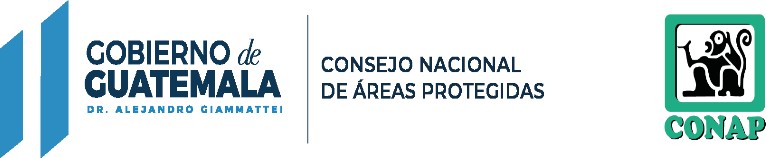 RESPONSABLE DE ACTUALIZACIÓN DE INFORMACIÓN: KEVIN GIOVANNI COLMENAREZ CORTEZMES REPORTADO: ABRIL(LEY DEL PRESUPUESTO DECRETO 25-2018 ARTÍCULO 35. OTRAS REMUNERACIONES DE PERSONAL TEMPORAL)Dirección de Recursos HumanosNONOMBRERENGLÓN PRESUPUESTARIOSERVICIOS PRESTADOSHONORARIOSVIGENCIA DE CONTRATACIÓNOBSERVACIONESVIATICOS AL INTERIOR1JUAN CARLOS ROMERO WYLER029SERVICIOS PROFESIONALES ADMINISTRATIVOSQ	12,000.00Del 07/04/2020 al 31/07/2020Pago proporcional por alta a partir del 07 de abril.2LUIS JOSUE FRANCO MEJIA029SERVICIOS PROFESIONALES EN CAMBIO CLIMATICO Y COOPERACIÓN INTERNACIONALQ	12,000.00Del 07/04/2020 al 31/07/2020Pago proporcional por alta a partir del 07 de abril.